                             Паспорт проекта «Расскажем детям о войне»Старший воспитатель                                                                       ВоспитательОтчетО  реализации социально значимого проекта «Мы помним, мы гордимся!»Воспитателя МБДОУ ДС КВ №24 г. Ейска п.Советский МО Ейский район                                       Янчук  Натальи  НиколаевныС 20.02.2019г. по 11.05.2019г. с воспитанниками старшей группы №4 был реализован познавательный, информационно-творческий и социально значимый проект «Мы помним, мы гордимся!», с целью которого является воспитание чувства патриотизма у детей дошкольного возраста через проектную деятельность.Участниками проектной деятельности являлись все субъекты образовательного процесса: воспитатели, родители (законные представители), педагоги ДОУ, сотрудники центральной библиотеки.    Задачи данного проекта интегративно решались через все виды деятельности в различных образовательных областях, что не создавало дополнительной нагрузки для детей.В ходе реализации проекта использовались разнообразные формы, методы и приемы работы с детьми с учетом индивидуальных и возрастных особенностей воспитанников: НОД, практические занятия, игры-соревнования, подвижные игры, с/ролевые игры, дидактические игры, беседы, чтение художественной литературы на военную тематику, экскурсии к Вечному огню и памятным местам поселка, посещение мини-музея библиотеки, выставки рисунков и поделок, просмотры обучающих видеороликов.   В группе организованна развивающая предметно-пространственная среда (сектор патриотического воспитания), способствующая формированию патриотических качеств у ребят.      Для родителей воспитанников оформлена наглядно-стендовая информация: изготовление папки-передвижки «Все для Победы!», буклет «Песни военных лет», стенгазета «Наши герои!».Создан и систематизирован учебно-дидактический материал для ознакомления детей с героями ВОВ и песнями военных лет (учебные пособия, альбомы, плакаты, иллюстрационный материал, макеты, конспекты образовательной деятельности, фрагменты музыкальных произведений и грамзаписи).   Продукт, полученный в результате реализации проекта:- Презентация проекта в форме музыкально-литературной викторины «Зовет нас музыка Победы»;- Песенник «Песни Великой Победы»,  иллюстрированного детскими рисунками;- Возложение цветов к «Вечному огню»;- Акция «Георгиевская лента», «Частицу памяти Победы в частице сердца сохраним»;- Участие детей и родителей в акции «Бессмертный полк!», во время проведения акции, ветеранам были вручены открытки;- Папка-передвижка «Все для Победы!»;- Буклет «Песни наших лет»;- Стенгазета «Наши герои!»; -Праздник «День Победы»;- Сотрудничество с центральной библиотекой.      Таким  образом,  в результате  реализации проекта у детей систематизированы знания  о ВОВ,  они четко понимают значение победы нашего народа в Великой Отечественной войне, познакомились с патриотическими музыкальными произведениями, созданными в годы войны и после ее окончания.  Созданы предпосылки для формирования гражданской позиции патриота и будущего защитника своей страны, социально партнерские отношения с центральной библиотекой, чувство любви к Родине, чувства благодарности людям, которые подарили мир.Дата: Воспитатель                                                                                                      Н.Н. ЯнчукЗаведующий                                                                                                    И.П. Карамет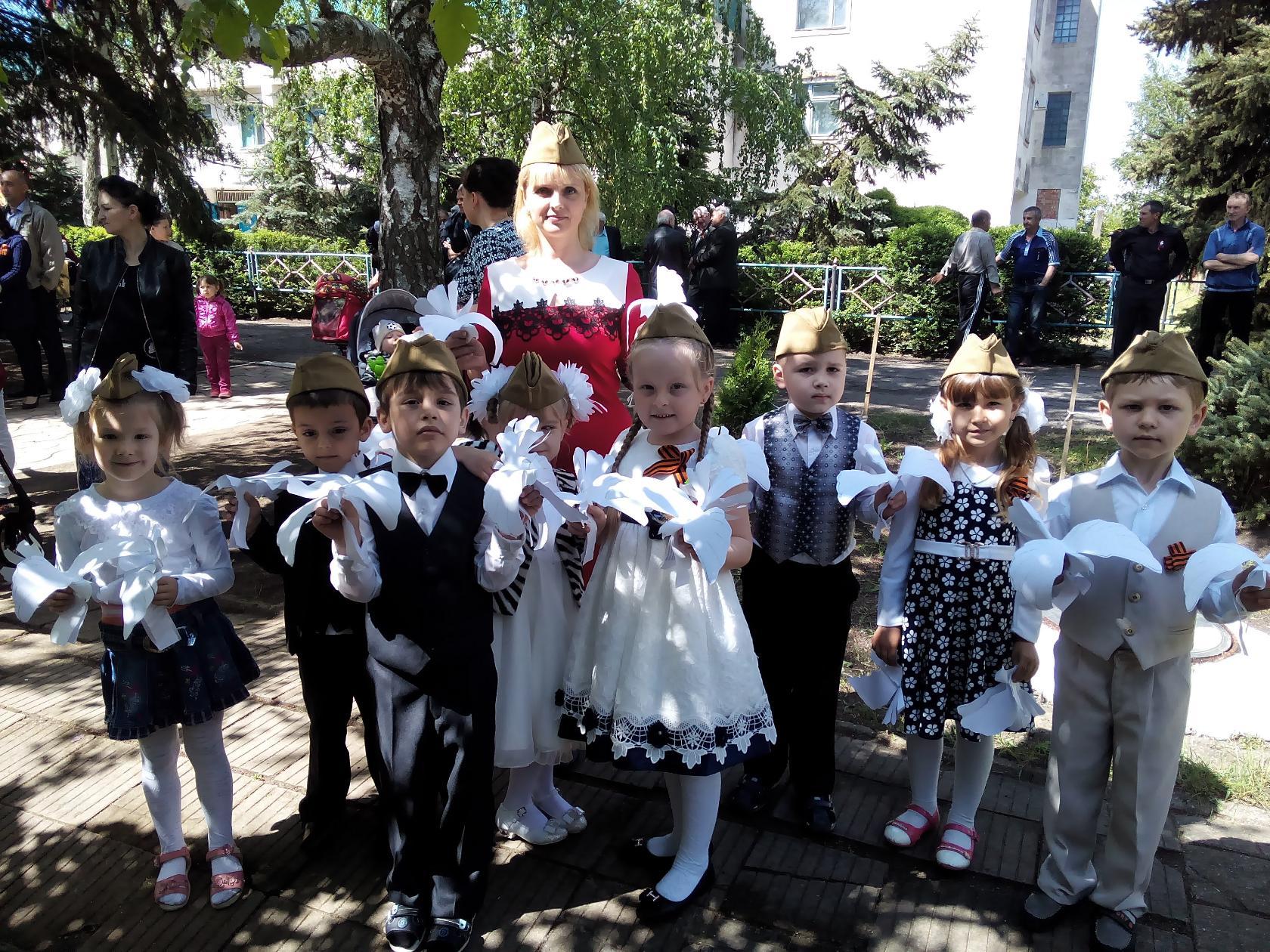 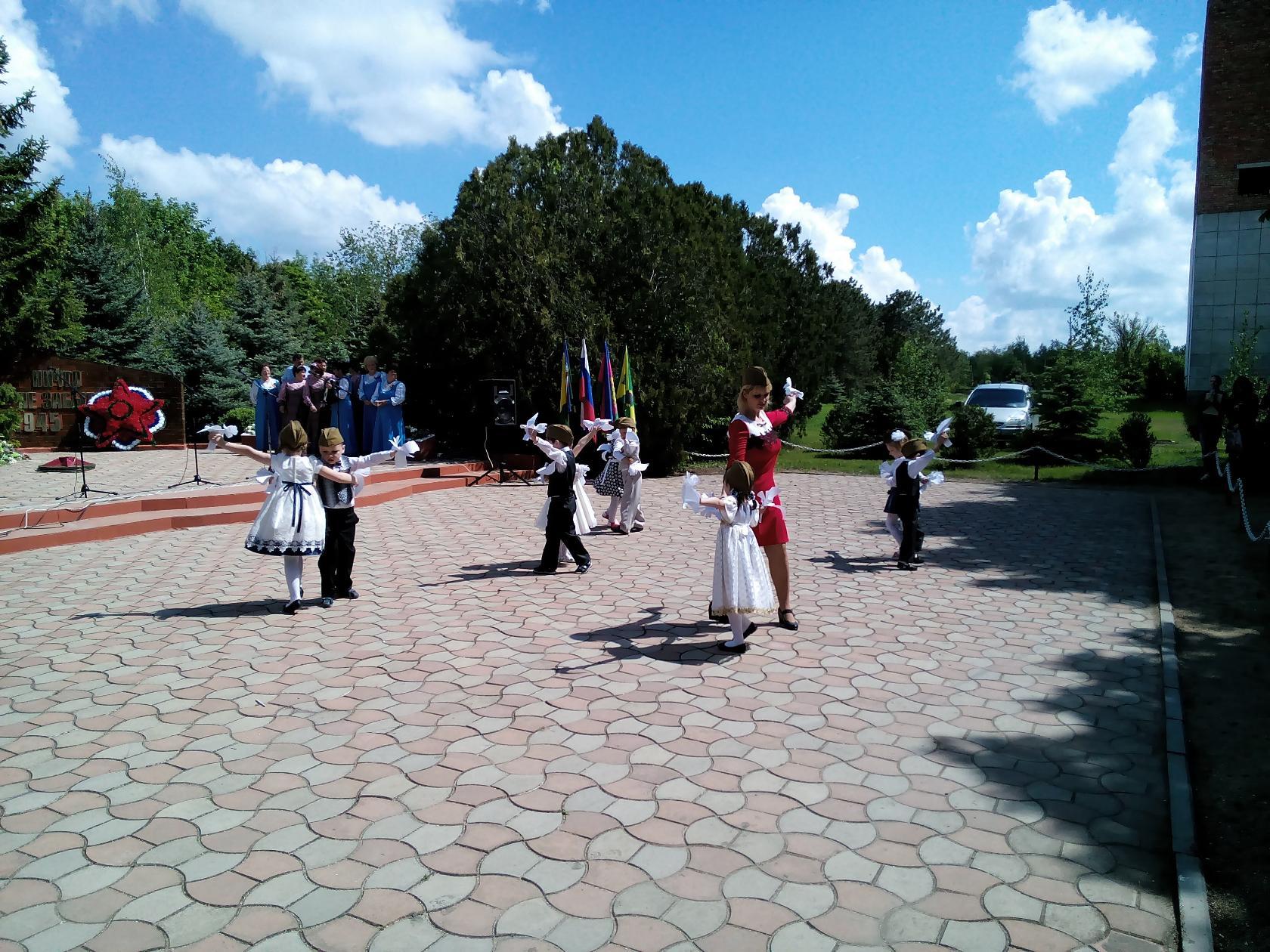 Вид проектаСоциальный, познавательный, информационно – творческий.Руководитель проекта Янчук Н.Н, воспитатель МБДОУ ДС КВ №24 г Ейска МО Ейского района п СоветскийПродолжительность, сроки выполнения      проекта Долгосрочный, с 18.02.2019г. по 13.05.2019гУчастники проекта Дети старшей группы (5-6 лет), воспитатели группы, родители (законные представители), работники библиотекиПостановкапроблемы У детей дошкольного возраста недостаток знаний о Великой Отечественной войне, слабая патриотическая направленность молодого поколения.АктуальностьИсторически сложилось так, что любовь к Родине, патриотизм во все времена в Российском государстве были чертой национального характера. Но в силу последних перемен все более заметной стала утрата нашим обществом традиционного российского патриотического сознания. В связи с этим очевидна неотложность решения острейших проблем воспитания патриотизма в работе с детьми младшего школьного возраста. Патриотизм – сложное и высокое человеческое чувство любви к Родине. Чувство Родины начинается  у ребенка с отношения к семье, к самым близким людям – к матери, отцу, бабушке, дедушке. Это корни, связывающие его с родным домом и ближайшим окружением. Современные дети не знают, что такое война, День Победы - праздник, о котором должен знать каждый ребенок. Необходимо с детства рассказывать детям о войне, о тяготах войны не только для солдат, но и для всей страны, для простых людей. Для наших детей это уже очень далекое прошлое, но забывать его нельзя, мы всегда должны помнить тех, кто отдал жизни за светлое будущее для нас. Опросы родителей выявили не достаточность уровня компетентности в решении данной проблемы в рамках семьи. Проект «Расскажем детям о войне» ищет и находит пути решения проблемы в рамках активного взаимодействия всех участников образовательного процесса.Цель проекта Воспитание чувства патриотизма у детей старшего дошкольного возраста через активную познавательную деятельность. Сформировать у детей представления о Великой Отечественной войне, победе советских людей над фашизмом.Задачи проекта Систематизировать и углублять знания детей о ВОВ; дать представление о значение победы нашего народа в Великой Отечественной войне, познакомить с историческими фактами военных лет, познакомить с патриотическими музыкальными произведениями, созданными в годы войны, и после ее окончания. Создавать условия для представления полной картины войны в истории и всего человечества. Формировать гражданскую позицию, чувство любви к Родине, воспитывать будущих защитников Отечества. Проводить работу с родителями, привлекая их к патриотическому воспитанию в семье. Использовать все виды пропаганды и наглядной агитации по данной теме. Обогащать словарный запас детей, познакомить с произведениями художественной литературы, музыкальными произведениями детей через пение. Прививать чувства уважения к обелискам, монументам павших за Родину, памятным местам Великой Отечественной войны.Формы работы с    детьми 1.НОД, практические занятия; игры – соревнования, досуг, подвижные игры, с/р и дидактические игры. 2. Беседы, рассматривание иллюстраций, чтение   художественной литературы на военную тематику.3.Экскурсии к «Вечному огню» и другим памятным местам, просмотры обучающих видеороликов.4. Экскурсии в библиотеку, знакомство и взаимодействие с библиотекой, посещение мини – музея библиотеки.  5.Выставка рисунков и поделок,  совместные праздники.  Формы работы с родителямиНаглядно – стендовая информация, Консультация «Растим будущих патриотов», Изготовление папки – передвижки «Все для Победы», Выпуск буклета «Песни военных лет», Тематическая выставка фотографий «Наши герои!».      Реализация проекта1 этап - подготовительныйАктуализация знаний детей на основе модели трех вопросов: «Что мы знаем» «Что мы хотим» «Что сделать, чтобы узнать?». Подбор детской художественной и педагогической  литературы, энциклопедии , стихи, пословицы, поговорки, рассказы по данной теме. Оснащение развивающей предметно – пространственной среды группы, изготовление дидактических игр, атрибутов к с/р и подвижным играм, подборка сюжетных картинок и иллюстраций. Индивидуальные беседы с родителями, анкетирование родителей на тему «Что мы знаем о Великой Отечественной Войне».Обсуждение с родителями проекта, выявление возможностей, необходимых для реализации проекта.2 этап –практическийСбор информации, поиск материалов для фотоальбома «Фотографии военных лет», поиск материалов для песенника « Военные песни в моей семье».Беседы с детьми на тему: «Что такое Родина?», «Какой великий праздник отмечает наша страна 9 мая?», «Кого награждают медалями и орденами?».  Чтение художественных произведений: С. Алексеев «Первый ночной таран»; А. Твардовский «Рассказ танкиста», Л. Кассиль «Памятник советскому солдату», А. Шамарин «Никто не забыт», Е. Благина «Шинель», А. Митяев «Землянка». Рассматривание репродукции известных художников С.В. Герасимов «Мать партизана», А.П. Ткачев «Между боями», «День Победы», «Дети-герои»Дид\игры «Узнай наш флаг», «На суше, в воздухе, в воде», «Военный транспорт», «Воину солдату свое оружие»Сюжетно-ролевые игры «»На границе», «Мы военные», «Моряки», «Летчики»Подвижные игры и эстафеты «Меткий стрелок», Военные перебежки», «Попади в цель», «Саперы»Разучивание стихотворений о войне, загадывание загадок на военную тематику.НОД: Рисование на тему «Спасибо за мир», «Салют», «Георгиевская ленточка». Аппликация «Открытка Ветерану». Экскурсии в библиотеку, посещение мини – музея библиотеки. Экскурсия к Вечному огню, возложение цветов, чтение стихотворений.Показ презентаций «Поклонимся погибшим тем бойцам», «Солдат – победитель», «Наша армия сильна», «Война».Выставка рисунков и поделок «Спасибо за мир» (совместная работа детей и родителей), участие в совместной проектной деятельности.Проведение спортивных досугов: «Сильные, ловкие, смелые», «Мы – будущие защитники».Изготовление поздравительных открыток ветеранам и труженикам тыла.3 этап -   заключительныйОбсуждение результата, полученного в ходе проекта, совместное определение перспективы.Оформление альбома «Фотографии военных лет».Акция «Георгиевская лента», «Сирень Победы» (высадка саженцев сирени возле мемориала героям войны).Проведение праздника на тему: «Наша армия родная».Участие детей и родителей в акции «Бессмертный полк».Изготовление открыток.Проведение спортивного праздника совместно с родителями «Мы – будущие защитники ».  Продукт, полученный в результате реализации проектаВыставка детских рисунков «Война глазами детей».Акция «Георгиевская лента» », «Сирень Победы» (высадка саженцев сирени возле мемориала героям войны). Презентация проекта «Зовет нас музыка Победы».Папка – передвижка «Все для Победы».Буклет «Песни новых лет».Фотоальбом «Фотографии военных лет».Изготовление открыток и вручение их ветеранам во время проведение акции «Бессмертный полк», возложение цветов к «Вечному огню».Сотрудничество с библиотекой, вернисаж детского творчества «Мы голосуем за мир».Проведение спортивного праздника совместно с родителями «Мы – будущие защитники».Стенгазета «Наши герои!».Источники планированияФрагменты музыкальных произведений в грамзаписи Д. Шостокович «Ленинградская симфония»